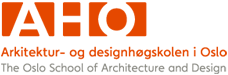 Søknad om oppnevning av medveilederMedveileder oppnevnes av Forskningsutvalget på grunnlag av forslag fra ph.d.-kandidaten, og i samråd med hovedveileder. Følgende prosedyre gjelder:Ph.d.-kandidaten fyller ut søknadsskjemaet Ferdig utfylt søknadsskjema sendes hovedveileder, som påfører sine kommentarer.Foreslått medveileders CV skal vedlegges søknadenSkjema med hovedveileders kommentarer og med medveileders CV vedlagt, sendes forskningsadministrasjonen, til følgende epostadresse: Disputas@aho.noVed ekstern medveileder dekker AHO inntil 45 timer veiledning fordelt over doktorgradsperioden.Navn på søker (ph.d.-kandidat):      Institutt-tilknytning:      Tilknytning til forskningsprosjekt:      Arbeidstittel på avhandling:      Navn på hovedveileder:      Institutt:      Det søkes om å få oppnevnt følgende medveileder:Navn:       Har vedkommende akseptert vervet?      Akademisk grad:      Stilling:      Institutt:      For ekstern medveileder, vennligst oppgi: Arbeidsplass:      Postadresse:      Kontaktinformasjon:      Dato: __________________________________________________________________________Signatur søker: _______________________________________________________________Hovedveileders vurderingSøknaden om oppnevning av medveileder støttes: (ja/nei)      Hovedveileders kommentarer til den faglige begrunnelsen:      Hovedveileders kommentarer til samarbeidsform/ansvarsfordeling:      Dato: ____________________________________________________________________________Signatur hovedveileder: _______________________________________________________Begrunnelse for foreslått medveileder (hva er hennes/hans faglige kompetanse, og hvordan skal denne kompetansen bidra til avhandlingsarbeidet):      Plan for fordeling av veiledningstimene og gjennomføring Er ansvar avklart mellom kandidat, hovedveileder og medveileder?      Er det satt opp en tidsplan for arbeidet med avhandlingen?      Er det planlagt felles møter?      Annet:      